Dossier de candidature 2021« Création de nouveaux jardins partagés et collectifs ou soutien au développement de jardins partagés ou collectifs existants »Département de l’IsèreAppel à candidatures organisé dans le cadre du Plan de relance de l’ÉtatI. IDENTIFICATION DU DEMANDEURII. PRÉSENTATION DU PROJETTitre du projet Présentation générale du projet et des acteurs engagés III. DÉPENSES PRÉVISIONNELLES DU PROJETListe des investissements matériels et équipements envisagés (achat et pose) Une liste non exhaustive des matériels et équipements pouvant bénéficier d’une prise en charge, répondant aux attendus de la mesure « Jardins partagés et collectifs » du plan de relance est jointe en annexe 1 du cahier des charges de l’appel à candidature. Exemples : outils de jardinage, fourniture et pose d’équipements, etc. En revanche, l’achat de foncier, les consommables, les consommables (semences et les plants annuels, etc.) sont inéligibles.Liste des investissements immatériels envisagés (ingénierie, études de sols, prestations annexes) Récapitulatif du coût global du projet -  Montant total des dépenses éligibles au présent appel à projets :                         €IV. BUDGET PRÉVISIONNEL DÉTAILLÉ ET PLAN DE FINANCEMENT-  Montant de l’aide sollicitée dans le cadre du présent appel à projets :                         €Rappel : seuls les projets dont le coût total du projet est supérieur à 10 000 € pourront être pris en compte dans le cadre du présent appel à projets. Par ailleurs, le taux d’aide maximal apporté au projet varie selon la nature des porteurs de projet : Associations de jardins partagés ou collectifs (englobant jardins d’insertions, thérapeutiques, pédagogiques, de quartier, familiaux, etc.) : 80 % du coût total du projet et dans la limite du montant des dépenses éligibles (montant HT, ou TTC dans le cas où la structure ne récupère pas la TVA)Collectivités territoriales et leurs groupements, bailleurs sociaux publics et privés : 50% du coût total du projet et dans la limite du montant des dépenses éligibles (montant HT, ou TTC dans le cas où la structure ne récupère pas la TVA)-  Plan de financement prévisionnel :                         V. ENGAGEMENT DU DEMANDEURJe soussigné(e) (Nom, Prénom) : ........................................................................................................................................agissant en qualité de : ........................................................................................................................................ certifie sur l’honneur :- exacts et sincères les renseignements fournis dans le présent formulaire ainsi que dans les pièces jointes ;- que mon projet concerne une initiative de jardin partagé ou collectif à but non lucratif visant une production de produits frais pour la consommation des habitants et constituant un lieu d’agrément paysagers pour ses usagers et riverains qui peut, le cas échéant, donner lieu à une production horticole ;- ne pas avoir commencé l’exécution de ce projet ;- être à jour des obligations administratives, comptables, sociales et fiscales ainsi que des cotisations et paiements correspondants.Je m’engage sous réserve de l’attribution de l’aide :à ne pas solliciter, pour ce même projet, d’autres crédits, en plus de ceux mentionnés dans le tableau de financement ci-dessus ;à réaliser le projet pour lequel l’aide est sollicitée et avoir demandé le paiement de son solde avant la date de fin de validité de la subvention indiquée dans la décision d’attribution de la subvention ;à fournir tout document ou justificatif permettant de vérifier la réalisation effective de l’opération, demandé par l’autorité compétente ; à présenter un  bilan de l’opération auprès de l’autorité compétente dans un délai maximal de réalisation d’une année à compter de la notification de subvention par l’autorité compétente. à faire figurer à mes frais, le logo de l’Etat et du plan de relance sur le site bénéficiant de l’aide et à mentionner de manière lisible leur concours dans tous les documents produits dans le cadre de la mise en œuvre du projet (publication, communication, information), pendant une durée minimale de 3 ans après signature de la convention.A ........................................, le .....................................Le demandeur (signature et cachet)VI. PIÈCES A JOINDRE AU DOSSIER⇒ Pièces obligatoires⇒ Pièces facultatives 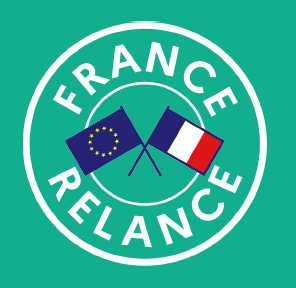 France Relance : Accélérer la transition agroécologique au service d’une alimentation saine, durable et locale pour tous les FrançaisMesure 11 Initiative « Agriculture urbaine et jardins partagés »Volet B Jardins partagés et collectifs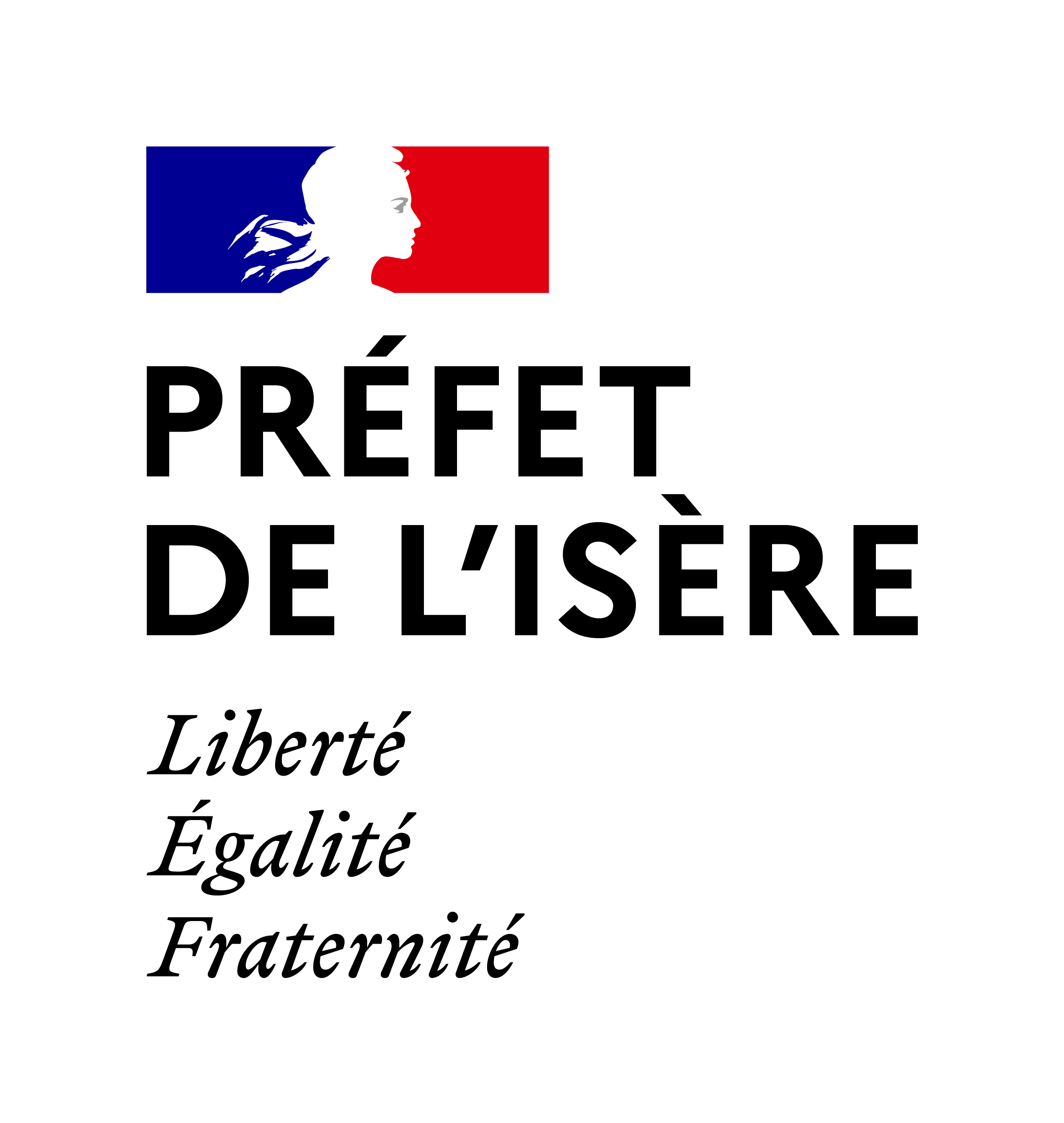 Ouverture du dépôt des candidatures :17 février 2021Clôture du dépôt des candidatures :31 juillet 20211) Identification de la structure porteuse du projet  :Nom : .............................................................................................................................................N° SIRET : ......................................................................................................................................Statut juridique : …………………………………………………………………………………………...Raison sociale : ..............................................................................................................................Adresse du siège : ..........................................................................................................................Code postal : |...|...|...|...|...|			Commune : ...............................................................Téléphone : |...|...|...|...|...|...|...|...|...|...|	Port : |...|...|...|...|...|...|...|...|...|...|Courriel : .........................................................................................................................................2) Coordonnées du responsable légal de la structure  Nom et prénom : ............................................................................................................................Fonction : ....................................................................................................................................... Téléphone : |...|...|...|...|...|...|...|...|...|...|	Port : |...|...|...|...|...|...|...|...|...|...|Courriel : .........................................................................................................................................2.bis) Coordonnées du responsable du projet (si différent)Nom et prénom : ............................................................................................................................Fonction : ....................................................................................................................................... Téléphone : |...|...|...|...|...|...|...|...|...|...|	Port : |...|...|...|...|...|...|...|...|...|...|Courriel : .........................................................................................................................................3) Coordonnées bancaires pour le versement de l’aide (joindre un RIB) :   |...|...|...|...|...|...|...|...|...|...| |...|...|...|...|...|...|...|...|...|...| |...|...|...|...|...|...|...|...|...|...|...|...|   IBAN - Identifiant international de compte bancaire   |...|...|...|...|...|...|...|...|...|...|...|    BIC – code d’identification de la banque 1) Présentation de l’entité porteuse du projet - Type de structure :Associations de jardins familiaux Association de jardins partagés ou collectifs (englobant jardins d’insertion, thérapeutiques, pédagogiques, de quartier, etc.) - hors jardins familiaux ;Collectivités territoriales et leurs groupements ;Bailleurs sociaux publics ou privés.- Historique et nature des activités de l’entité porteuse en lien avec le projet :2) Présentation des partenaires et acteurs locaux impliqués dans le projet- acteurs locaux concernés par le projet :(jardiniers, écoles ou autres collectifs, participants aux évènements publics, visiteurs, etc. Nombre de bénéficiaires du jardin en 2019 (avant covid))- identification des partenaires associés au projet :- Gouvernance et pilotage opérationnel du projet :- Répartition des responsabilités entre le porteur du projet et ses partenaires éventuels :3) Contexte global du projet- place dans le territoire (importance en surface et en population) :- articulation avec les initiatives existantes :- intégration aux stratégies agricoles et alimentaires locales de type « projet alimentaire territorial » (PAT) :4) Objectifs stratégiques du projet- public visé :- problématiques et thématiques ciblées : - activités proposées :- le cas échéant, caractère innovant du projet : 5) Impacts attendus du projet- impact attendu sur le plan économique (impact sur le pouvoir d’achat des habitants par l’autoconsommation des productions) :- impact social :- impact environnemental :6) Stade d’avancement du projet et calendrier de réalisation(feuille de route et dates clés de mise en œuvre)- Date prévisionnelle de démarrage :Rappel : Aucun commencement d'exécution du projet ne peut être opéré avant le dépôt de la présente demande de subvention.- Date prévisionnelle d’achèvement :Rappel : Le projet s’inscrit obligatoirement dans un délai maximal de réalisation d’une année à compter de la notification de subvention pour réaliser les travaux et déposer une demande de paiement.7) Nombre de « jardins partagés » projetés :Indiquez le nombre de jardin(s) concerné(s) par la présente candidature : Pour chaque projet de « jardin partagé » précisez :la commune d’implantation du projet :le nombre d’habitants sur la commune (selon le dernier recensement) : l’adresse du projet :le quartier d’implantation du projet :le type de jardin projeté (Jardin familial, collectif, partagé, solidaire, thérapeutique, d’insertion, autres) :projet de création d’un nouveau jardin ou d’aménagement/extension d’un jardin déjà existant :La dimension du jardin en m² à l’issue des travaux d’aménagement :Le statut d’occupation du terrain (convention d’occupation, location, pleine propriété) :Les aménagements projetés :Études de sols :- résultats de la recherche de polluants dans les sols :- mesures éventuelles de gestion envisagées en cas de sols pollués :Nature des dépenses d'investissement matériels Montant prévisionnel (précisez HT ou TTC si récupération de TVA)Nom du prestataire envisagé Présence d'un devis ou justification du montant Date prévisionnelle de réalisation Total des dépenses matérielles Nature des dépenses d'investissement immatériels Montant prévisionnel ( précisez HT ou TTC si récupération de TVA)Nom du prestataire envisagé Présence d'un devis ou justification du montant Date prévisionnelle de réalisation Total des dépenses immatérielles Nature des dépenses envisagéesMontant prévisionnel ( précisez HT ou TTC si récupération de TVA) Commentaire - acquisition de foncier€(pour mémoire car non éligible à l’aide)- investissements matériels (achat et pose d’équipements) :€- investissements immatériels (ingénierie, études de sols, prestations annexes  (formation, consolidation du projet, accompagnement au lancement), etc.) :€- autres (préciser) :€TOTAL =€Financeurs Financeurs Montant d'aide (en €)Commentaire éventuel Commentaire éventuel Financeurs publics Plan de relance mesure "jardins partagés" Financeurs publics Autre subvention Etat Financeurs publics Région Financeurs publics Département Financeurs publics Autre collectivité Financeurs publics Union européenne Financeurs publics Autres (précisez)Total des financeurs publics Total des financeurs publics Financeurs privés Financeur privé 1 Financeurs privés Financeur privé 2Financeurs privés Financeur privé 3Total des financeurs privés Total des financeurs privés Autofinancement Autofinancement Total général Total général Type de pièceConditions d'exigibilité Jointe Non concerné Relevé d’Identité BancaireObligatoire Avis de situation au répertoire SIRET ou KbisObligatoireLa copie du titre de propriété Obligatoire Pour les terrains n’étant pas en pleine propriété, le courrier du propriétaire autorisant les travauxObligatoireDevis des travaux, matériels et équipements ou des prestations externaliséesObligatoireRécépissé de déclaration en préfectureObligatoire pour les associationsÉléments permettant d’apprécier l’état de pollution des sols (analyse de sol, etc.) Obligatoire pour la création de nouveaux jardins Attestation du régime de TVA, voir modèleObligatoire Jointe Non concerné Décision de l’organe compétent approuvant le projet et le plan de financementLettres d’engagement ou de soutien des autres partenaires financiers, permettant de justifier leur participation Plans de l’aménagement 